Utah Public HealthName of Local Health Department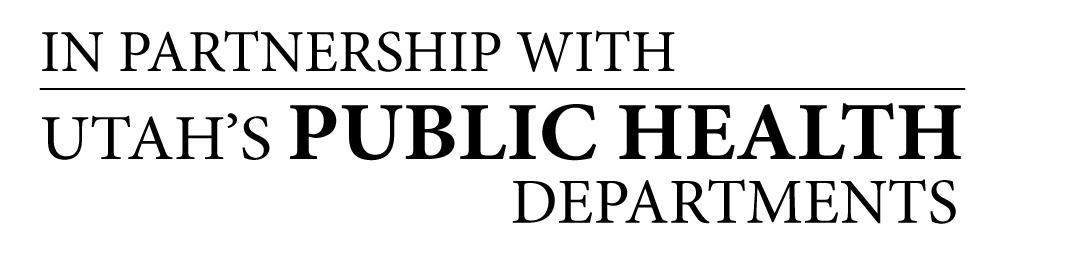 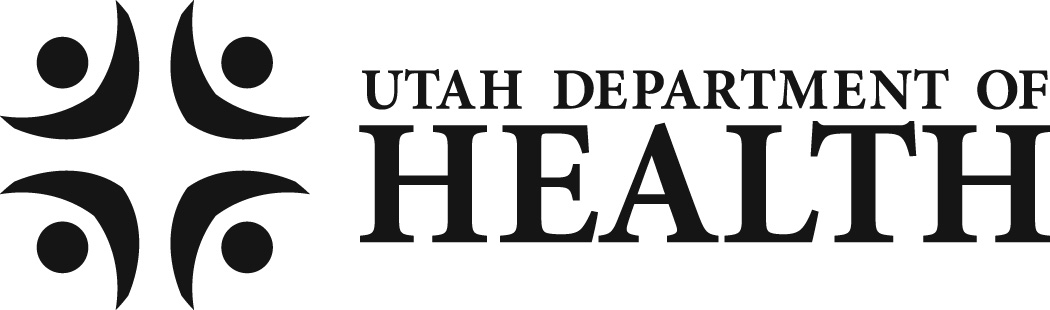 Address of Local Health DepartmentPhone: (801) xxx-xxxx    Confidential Fax (801) xxx-xxxx`	Rev. 01/2018